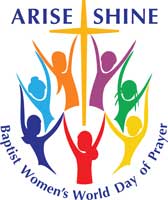 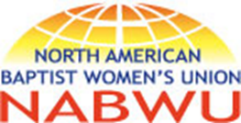 2017 NABWU DAY OF PRAYER PROJECT GRANTCRITERIA & APPLICATION FORM INSTRUCTIONS(please read carefully before completing application)1. Projects requesting grants must be affiliated with one of the NABWU member bodies and have an endorsement from someone in leadership within that member body who is not directly involved in the project.  A list of NABWU member bodies can be found at: http://www.nabwu.org/networking.php2. Projects must take place in North America with the primary benefactors being women and/or children.3. Preference will be given to projects which:a. Improve the quality of life for disadvantaged womenb. Offer leadership development and trainingc. Provide care and education to children4. Projects involving "bricks and mortar" or providing staff salaries will be discouraged.5. Grants will be awarded in the range of $500 to $5,000. 6. Applicants will receive notice regarding the outcome of their applications by the end of April, 2017.7. Successful projects will receive their grant money in December, 2017.Guidelines For Completing the Forms1. Please use the actual application form and endorsement form provided.  Additional information may be included to supplement these forms. The “NABWU DAY OF PRAYER PROJECT GRANT APPLICATION FORM” must be filled out completely and must include a PROJECT BUDGET. Failure to provide information will prevent consideration of the project. 2. The “NABWU DAY OF PRAYER PROJECT GRANT ENDORSEMENT FORMS” must be filled out and sent in by three endorsees. One endorsee must be someone in leadership in one of NABWU member bodies who is not directly involved in the project.   Please include a copy of your completed project application form with the endorsement form to enable your endorsee to make an informed response.  You might want to include a stamped envelope with Lisa Lohnes’ address on it for the endorsee’s use. This will expedite their response.3. Applications and endorsements MUST BE POSTMARKED/EMAILED BY NOVEMBER 9, 2016.  MAIL :  Lisa Lohnes, 667 Montgomery St., Fredericton, New Brunswick, Canada E3B 2X7EMAIL: prayer@nabwu.orgGrant Reporting              1. Upon receiving the grant, the project coordinator will be sent a "DAY OF PRAYER GRANT RECIPIENT PROGRESS REPORT FORM”. This requests details regarding the use of the grant money given to you and the actions taken. It also requests human interest stories and digital photos that might be used in NABWU’s annual newsletter, The Tie and/or the NABWU website, and/or NABWU social media.               2. A further report should be sent upon completion of the project.  .              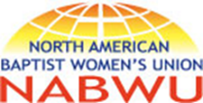 2017 NABWU Day of Prayer Project Grant Application FormName of Your Project:___________________________________________________________________________Name of Your NABWU Member Body:__________________________________________________________Brief ProjectDescription:_____________________________________________________________________________________________________________________________________________________________________________________________________________________________________________________________________________________________________________________________________________________________________________________________________________________________________________________________Primary Benefactors:____________________________________________________________________________How the Money Will Be Used (a project budget must be included, please submit on a separate sheet): _________ _____________________________________________________________________________________________NABWU ministers to the spiritual, physical, emotional and economic well being of the individual.  How does your project fulfill this goal?  ___________________________________________________________________________________________________________________________________________________________________________________________________________________________________________________________________Length of Project: _______________         Existing Project _________        Or           New Project____________Estimated Yearly Cost:  ___________			                     Amount Requested: ____________Contact Information of Project Coordinator:Name printed:____________________________________Signature:_____________________________________Address:___________________________________________________________________________________________________________________________________________________________________________________Email Address_________________________________________________________________Phone Numbers (H) ___________________________(W) ______________________________Check Should Be Made Payable To: ________________________________________________Requirements: The completed application form and three (3) endorsement forms must each be sent separately and be POSTMARKED/EMAILED no later than NOVEMBER 9, 2016.  The actual application form and endorsement form must be used. Please include a project budget. Additional information may be included to supplement the form. Mail to:  Lisa Lohnes,  667 Montgomery  St., Fredericton, New Brunswick, Canada   E3B 2X7Email: prayer@nabwu.org           For further information please email Lisa Lohnes at prayer@nabwu.org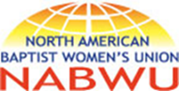 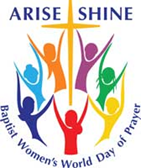        2017 NABWU Day of Prayer Project Grant EndorsementName of Proposed Project: _____________________________________________________________Your Connection or Involvement: __________________________________________________________________________________________________________________________________________________________________________Who primarily benefits from this project and how? _______________________________________________________________________________________________________________________________________________________________________________________________________________________________________________________________How viable is this project and the quality of its leadership? ____________________________________________________________________________________________________________________________________________________________________________________________________________________________________________________________________________________________________________________________________________________What excites you about this project?____________________________________________________________________________________________________________________________________________________________________________________________________________________________________________________________________________________________________________________________________________________NABWU ministers to the spiritual, physical, emotional and economic well-being of the individual. How does this project fulfill this goal?__________________________________________________________________________________________________________________________________________________________________________Your Name and Title (Please Print) ________________________________________________________Address___________________________________________________________________________________________________________________________________________________________________Email Address _________________________________ Phone Number _______________________Signature ____________________________________________________      Endorsements must be postmarked/emailed no later than NOVEMBER 9, 2016.  The actual endorsement form must be used. Additional information may be included to supplement the form.Mail:  Lisa Lohnes,  667 Montgomery St., Fredericton, New Brunswick, Canada  E3B 2X7Email: prayer@nabwu.org